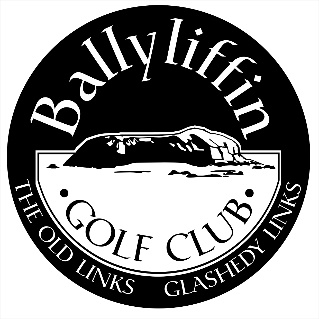 Application for Full Membership 2023NAME								 ADDRESS 								TEL.NO .(HOME) ……………………	  (MOBILE) …………………………………..	                      (BUSINESS) ………………… .  (EMAIL)  ……………………………..........D.O.B. ……………………   Gender (Female/Male)…Local / Non-Local (please circle)CURRENT CLUB .……………………  HANDICAP     ……………………………….CONTACT DETAILS .………………… GUI                  ……………………………...  METHOD OF PAYMENT	Cheque	 Cash   Visa/Mastercard 	 Credit Card No: __________________________Exp. Date:  _________CVV_________PROPOSED BY      _____________________________Membership No. _________SECONDED BY     _____________________________Membership No._________Signature ___________________________________	Date ____________________Ballyliffin Golf Club, Ballyliffin, Inishowen, Co. Donegal, IrelandTel: 074 93 76119 *   International Calls: 00353 74 *  info@ballyliffingolfclub.com *   www.ballyliffingolfclub.comFull Membership Rules 2023Entrance fees and conditions for membership are subject to review by the council of Ballyliffin Golf Club and should be confirmed should application be successful.Open to Ladies & Gents.  (Excludes Levies)LOCAL	    	 €1100 Initial Subscription	€ 1100.00 FIXED FOR FOLLOWING  4 YEARS.NON-LOCAL   €1400 Initial Subscription	€ 1400.00 FIXED FOR FOLLOWING  4 YEARS.All members must spend a minimum amount per annum on their club Swipecard.  This is currently set at €50 and subject to change.Residency:Applicants must be permanently resident in the locality for a minimum of 6 months when making an application for membership under the category ‘Local Member’ as defined by the club.Proof of permanent residency may be sought and would include:Utility bills, tax affairs, electoral register & vehicle registration.